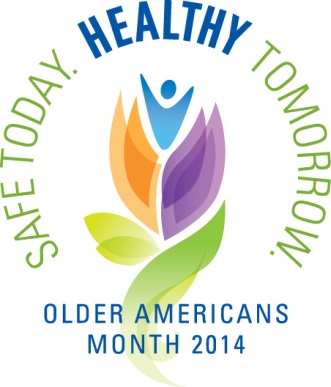 The month of May is observed annually as Older Americans Month to celebrate the many contributions of Older Americans to their communities.  Older Americans Month this year is celebrated under the theme "Safe Today. Healthy Tomorrow.” The D.C. Office on Aging understands the importance of injury prevention and safety awareness in helping older adults remain active, healthy, safe and prepared for emergencies.  Those that are able are living active lifestyles, participating in activities and giving back to the community.Citywide Older Americans Month Activities 2014“Safe Today. Healthy Tomorrow.”5th-16th 			31st Annual DC Senior Olympics                                                          Department of Parks and RecreationMedal competition in more than 15 sporting events, including, swimming, tennis, track and field, basketball, table tennis. Various locations across the city visit dpr.dc.gov or call 202-664-7153, for more information.7th				Mayor’s Third Annual Senior Symposium8 a.m. – 4:30 p.m. 		Hyatt Regency Washington on Capitol Hill400 New Jersey Avenue, NWRegistered participants will attend workshops, connect to technology, and get information on government resources in an information exhibit area.9th				Enhancing the Health & Safety of Older Americans9 a.m. – 4 p.m.			Washington Seniors Wellness Center3001 Alabama Avenue, SEFor more information contact 202-534-48809th				Mother’s Day Celebration12 p.m.				VIDA Senior Center1842 Calvert Street, NWContact Information: Miguel Guerrero, 202-483-580014th 				Seabury Resources for Aging Ward 6 Lead Agency Open House10 a.m. – 2 p.m. 		901 A Street, NEFor more information, contact 202-727-035715th				The East River Swing a Special Evening of Elegance5 – 9 p.m.			East River Family Strengthening Collaborative KEEN Seniors ProgramContact Information: Robin Gantt (202) 534-4880 ext 110 or Chicquita Bryant (202) 534-4880 ext 12516th				TERRIFIC, Inc.  “Safe Today!  Healthy Tomorrow” Health Fair10 a.m. – 2 p.m.			19th Street Baptist Church4606 16th Street, NW   For more information, contact 202-882-1824 14th 				Seabury Resources for Aging Ward 6 Lead Agency Open House10 a.m. – 2 p.m. 		901 A Street, NEFor more information, contact 202-727-035716th 				Senior Awareness Day Event10:30 a.m. – 2 p.m.		East River Family Strengthening Collaborative Pilgrim Rest Baptist Church4611 Sheriff Road, NEContact Ms. Hazel Jackson, (202) 398-1843 or 296-8283 ext 1920th 				Seabury Ward 5 Senior Community Day10 a.m. – 2 p.m.			Edgewood Terrace635 Edgewood Street, NEFor more information, contact 202-529-870123rd				Senior Appreciation Day1 – 3 p.m.			First Baptist Senior Center715 Randolph, Street, NWFor more information call 202-723-431328th 				Senior Health & Fitness Day Info Fair 20149 a.m. – 3 p.m.			Bernice Fonteneau Senior Wellness Center3531 Georgia Avenue, NWContact Information: 202-727-0338